Superior Court of Washington, County of 	Notice of Hearing about Standby Minor Guardianship PetitionTo:	The parents, child, standby guardian, court clerk, and all people who must get notice:1.	Petitioner has scheduled a court hearing: for: 		 at: 	 [  ] a.m.   [  ] p.m.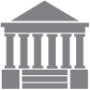 date 	timeat: 		court’s addressin: 		room or departmentwith:			judge/commissioner’s name or docket/calendarWarning! You have 60 days from the time of service to object. If you do not go to the court hearing above, the court may sign orders without hearing your side. This hearing is because the Petitioner/s 	
(name of person/s starting this case)is asking the court to appoint  	
(name of proposed standby guardian)standby guardian of the children listed above.2.	The court may appoint a standby guardian if it finds that it is in the child’s best interest and that within the next 2 years none of the child's parents will likely be willing or able to exercise parenting functions as defined in RCW 26.09.004.If appointed, when a certain event happens, the standby guardian will be able to act as guardian and assume the duties and responsibilities of a parent regarding the child’s support, care, education, health, safety, and welfare unless limited by the court. The standby guardian can manage the child’s personal property and funds (as a fiduciary) unless limited by the court. Anyone listed on the Notice Attachment has the right to object to the appointment of a standby guardian and to ask the court to appoint a lawyer for the child. 3.	To the parents:The petitioner may ask the court to restrict your contact with the child and limit your ability to make decisions regarding the child when the guardianship begins.You have the right to participate in this case. Some of your important rights are to:Object to the appointment of a standby guardian.Hire your own lawyer. Ask for visitation and keep the right to make some decisions for the child.4.	To the child:You have the right to participate in this case. Some of your important rights are to:Attend and participate in the hearing unless limited by the court. Communicate with the court. The reasons for this standby guardianship are in a separate form. The court (check one) [  ] is  [  ] is not allowing you to see this form. You can ask the court, court visitor, or your lawyer to see the Reasons for Minor Guardianship. 5.	How to respond:Step 1:	Fill out one of the forms below.If you disagree, use: Objection to Minor Guardianship 
(form GDN M 301). If you agree, use:  Declaration of (name) ____________________ (for non-parents) (form FL All Family 135) You can get the forms at:The Washington State Courts’ website: www.courts.wa.gov/formsWashington Law Help: www.washingtonlawhelp.org, orThe Superior Court Clerk’s office or county law library (for a fee).Step 2:	Serve (give) a copy of your form to the Petitioner and the people listed in Section 1 of the Notice Attachment. You may use certified mail with return receipt requested. For more information on how to serve, read Superior Court Civil Rule 5.Step 3:	File your original form with the court clerk at this address: Superior Court Clerk, 	 CountyAddress	City	State	ZipPerson asking for this hearing signs herePrint name (if lawyer, also list WSBA #)	DateThe following is my contact information:Email: _______________________________	Phone (Optional): _______________________________I agree to accept legal papers for this case at the following address (this does not have to be your home address): Street Address or PO Box	City	State	ZipNotice Attachment:
List of People to be Served or Given NoticeImportant! Petitioner must have a copy of this Notice, the Standby Minor Guardianship Petition, and the Reasons for Minor Guardianship must be personally served on:The child's parentsThe child (if age 12 or older) unless the court ordered that the Reasons for Minor Guardianship not be served on the child. The child’s attorney, if any, if the child is age 12 or older. The person nominated as standby guardianPeople who must be personally servedIn the Guardianship of:Respondent/s (minors/children)No. 	 Notice of Hearing about Standby Minor Guardianship Petition (NTHG)Clerk’s action required: 1[  ] Interpreter required in: ________________ (language)Note: You and the other parties may agree to accept legal papers by email under Civil Rule 5 and local court rules. Important!  If you cannot locate a parent for service, request a Court Visitor.Relationship NameAddressParent 1Parent 2Person nominated as Standby guardian[  ]	The child is age 12 or older[  ]	The child is age 12 or older[  ] The child’s attorneyImportant! If there is a good reason not to give the Reasons for Minor Guardianship to the child, you can ask the court's permission to waive service of it. Complete form GDN M 106.Important! If there is a good reason not to give the Reasons for Minor Guardianship to the child, you can ask the court's permission to waive service of it. Complete form GDN M 106.Important! If there is a good reason not to give the Reasons for Minor Guardianship to the child, you can ask the court's permission to waive service of it. Complete form GDN M 106.